   BioMail期刊目次暨專題選粹服務 使用指引          步驟一、          連結至BioMail〈http//biomail.sourceforge.net/cgi-bin/biomail/users.pl〉          點選open a new account線上註冊。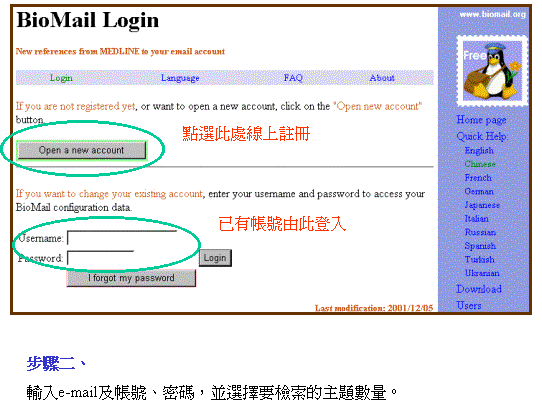 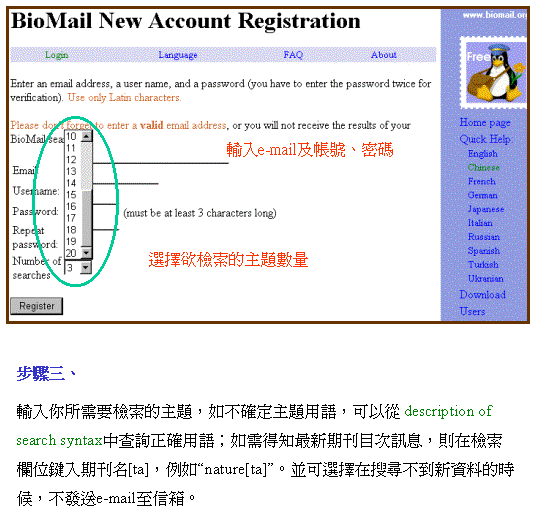 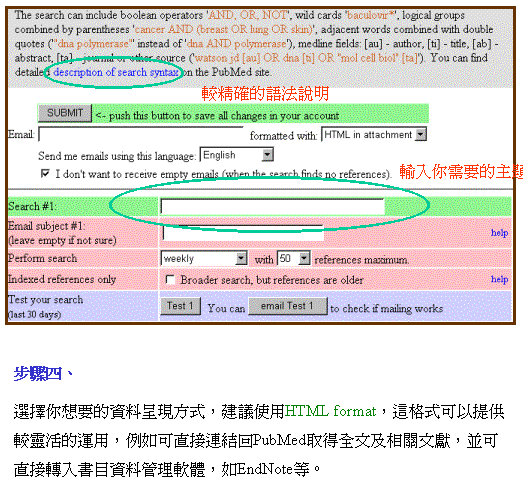 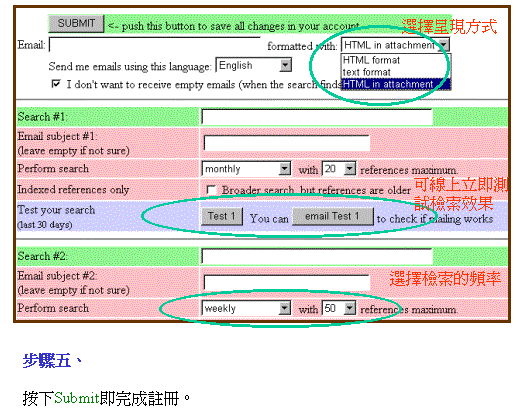 